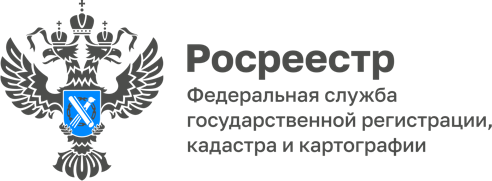 ПРЕСС-РЕЛИЗ13.03.2023⠀ЛИЦА РОСРЕЕСТРА: Заслуженный работник геодезии и картографии Валерий Николаевич ШАЛАМОВВалерий Николаевич родился 5 августа 1952 года в селе Целинное Целинного района  Алтайского края. В 1974 году окончил Новосибирский институт инженеров геодезии, аэрофотосъемки и картографии, а в 1986-м - Академию народного хозяйства при Совете Министров СССР. Трудовая деятельность Валерия Николаевича началась с Экспедиции № 1 городе Усолье-Сибирское Иркутской области. В качестве исполнителя геодезических работ в тяжелых полевых условиях тайги и болот Валерий Николаевич прошел территории от оз. Байкал до г. Туруханск Красноярского края. В 1980 году Валерия Николаевича назначили на должность начальника геодезической партии Экспедиции № 1, затем ее начальником, а в 1986 году назначили начальником Предприятия № 1 ГУГК при СМ СССР (г. Иркутск). В 1990 году Валерия Николаевича направили на работу в Республику Ангола в качестве консультанта института геодезии и картографии при Министерстве обороны Республики Ангола, где он проработал до 1996 года. После возвращения с африканского континента работал в должности генерального директора Восточно-Сибирского аэрогеодезического предприятия (г. Иркутск), а с  2001 года - начальником Управления государственного геодезического надзора в системе Роскартография (г. Москва). В 2008 году вернулся на Алтай и был руководителем Алтайского Межрегионального управления геодезии и картографии системы Роскартографии. С 2010 года и до выхода на заслуженный отдых – начальник отдела геодезии и картографии Управления Росреестра по Алтайскому краю..«Мною отдано 47 лет служению этой не легкой, но очень интересной и, главное, нужной народу профессии. Геодезия и картография сродни науке и искусству, которые используются для того, чтобы изобразить на топографической карте нашу прекрасную, постоянно меняющуюся планету по имени Земля», – отметил Валерий Николаевич Шаламов.Валерий Николаевич награжден орденом «Знак почета», имеет почетное звание «Заслуженный работник геодезии и картографии».Об Управлении Росреестра по Алтайскому краюУправление Федеральной службы государственной регистрации, кадастра и картографии по Алтайскому краю (Управление Росреестра по Алтайскому краю) является территориальным органом Федеральной службы государственной регистрации, кадастра и картографии (Росреестр), осуществляющим функции по государственной регистрации прав на недвижимое имущество и сделок с ним, по оказанию государственных услуг в сфере осуществления государственного кадастрового учета недвижимого имущества, землеустройства, государственного мониторинга земель, государственной кадастровой оценке, геодезии и картографии. Выполняет функции по организации единой системы государственного кадастрового учета и государственной регистрации прав на недвижимое имущество, инфраструктуры пространственных данных РФ. Ведомство осуществляет федеральный государственный надзор в области геодезии и картографии, государственный земельный надзор, государственный надзор за деятельностью саморегулируемых организаций кадастровых инженеров, оценщиков и арбитражных управляющих. Подведомственное учреждение Управления - филиал ППК «Роскадастра» по Алтайскому краю. Руководитель Управления, главный регистратор Алтайского края – Юрий Викторович Калашников.Контакты для СМИПресс-секретарь Управления Росреестра по Алтайскому краю Корниенко Оксана Николаевна 8 (3852) 29 17 44, 509722press_rosreestr@mail.ru 656002, Барнаул, ул. Советская, д. 16Сайт Росреестра: www.rosreestr.gov.ru	Яндекс-Дзен: https://dzen.ru/id/6392ad9bbc8b8d2fd42961a7	ВКонтакте: https://vk.com/rosreestr_altaiskii_krai Телеграм-канал: https://web.telegram.org/k/#@rosreestr_altaiskii_kraiОдноклассники: https://ok.ru/rosreestr22alt.krai